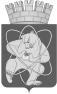 Городской округ«Закрытое административно – территориальное образование  Железногорск Красноярского края»АДМИНИСТРАЦИЯ ЗАТО г. ЖЕЛЕЗНОГОРСКПОСТАНОВЛЕНИЕ     _17.05.2023_                                                                                                                    					 № _929_г. ЖелезногорскОб установлении средней рыночной стоимости одного квадратного метра общей площади жилого помещения в ЗАТО Железногорск на 2023 год для расчёта начальной максимальной цены контракта на приобретение жилых помещений для переселения граждан из аварийного жильяВ соответствии с Жилищным кодексом Российской Федерации, Федеральным законом от 06.10.2003 № 131-ФЗ «Об общих принципах организации местного самоуправления в Российской Федерации», приказом Министерства строительства и жилищно-коммунального хозяйства Российской Федерации от 22.12.2022 № 1111/пр, постановлением Правительства Красноярского края от 10.04.2023 № 273-п «Об утверждении распределения субсидии бюджетам муниципальных образований на реализацию мероприятий по переселению граждан, проживающих в жилых помещениях, непригодных для проживания, в многоквартирных домах, признанных аварийными и подлежащими сносу или реконструкции, на 2023 год», руководствуясь Уставом ЗАТО Железногорск,ПОСТАНОВЛЯЮ:1.	Установить среднюю рыночную стоимость одного квадратного метра общей площади жилого помещения на 2023 год для расчета начальной максимальной цены контракта на приобретение жилых помещений в муниципальную собственность ЗАТО Железногорск для переселения граждан из аварийного жилья в размере 85 998 рублей.2.	Управлению внутреннего контроля Администрации ЗАТО 
г. Железногорск (В.Г. Винокурова) довести настоящее постановление до сведения населения через газету «Город и горожане».3.	Отделу общественных связей Администрации ЗАТО г. Железногорск (И.С. Архипова) разместить настоящее постановление на официальном сайте Администрации ЗАТО г. Железногорск в информационно-телекоммуникационной сети «Интернет».4.	Контроль над исполнением настоящего оставляю за собой.5.	Настоящее постановление вступает в силу после его официального опубликования.Глава ЗАТО г. Железногорск														Д.М. Чернятин